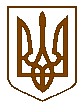 УКРАЇНАКОМИШУВАСЬКА СЕЛИЩНА РАДАОРІХІВСЬКОГО РАЙОНУ ЗАПОРІЗЬКОЇ  ОБЛАСТІДВАДЦЯТЬ ЧЕТВЕРТА СЕСІЯ  ВОСЬМОГО СКЛИКАННЯРІШЕННЯКеруючись  ст. 26 Закону України «Про місцеве самоврядування в Україні», Закону України «Про автомобільні дороги», ст. 4 Закону України «Про джерела фінансування дорожнього господарства України», ст. 91  Бюджетного кодексу України, з  метою поліпшення   експлуатаційних характеристик  шляхової  мережі ради, Комишуваська селищна  радаВИРІШИЛА: 1. Затвердити Програму реконструкції, ремонту  доріг загального користування місцевого значення  та вулиць і доріг комунальної власності  Комишуваської селищної  ради на 2018 рік  (далі – Програма), що додається.2. Відділу житлово-комунального господарства селищної ради забезпечити організацію виконання заходів Програми. 3. Фінансовому відділу селищної ради передбачити  кошти на виконання заходів Програми.4. Контроль за виконанням цього рішення покласти на постійні комісії селищної ради з питань промисловості, підприємництва, транспорту, житлово-комунального господарства та комунальної власності та планування фінансів, бюджету та соціально-економічного розвитку.Селищний голова                                                                           Ю.В.Карапетян20.03.2018                                           № 03Про Програму  реконструкції, ремонту  доріг загального користування місцевого значення  та вулиць і доріг  комунальної власності Комишуваської селищної  ради на 2018 рік